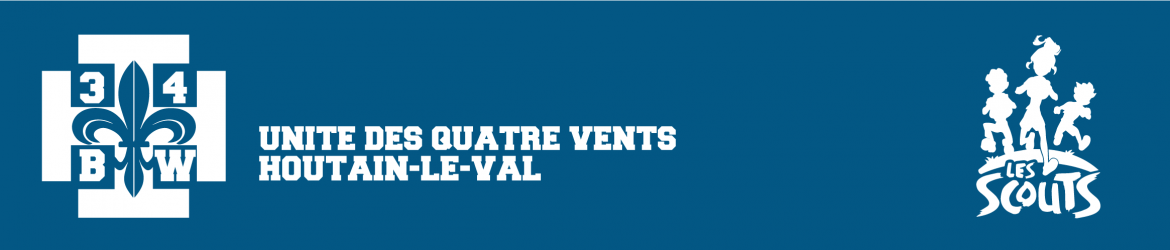 Dossier de camp 2020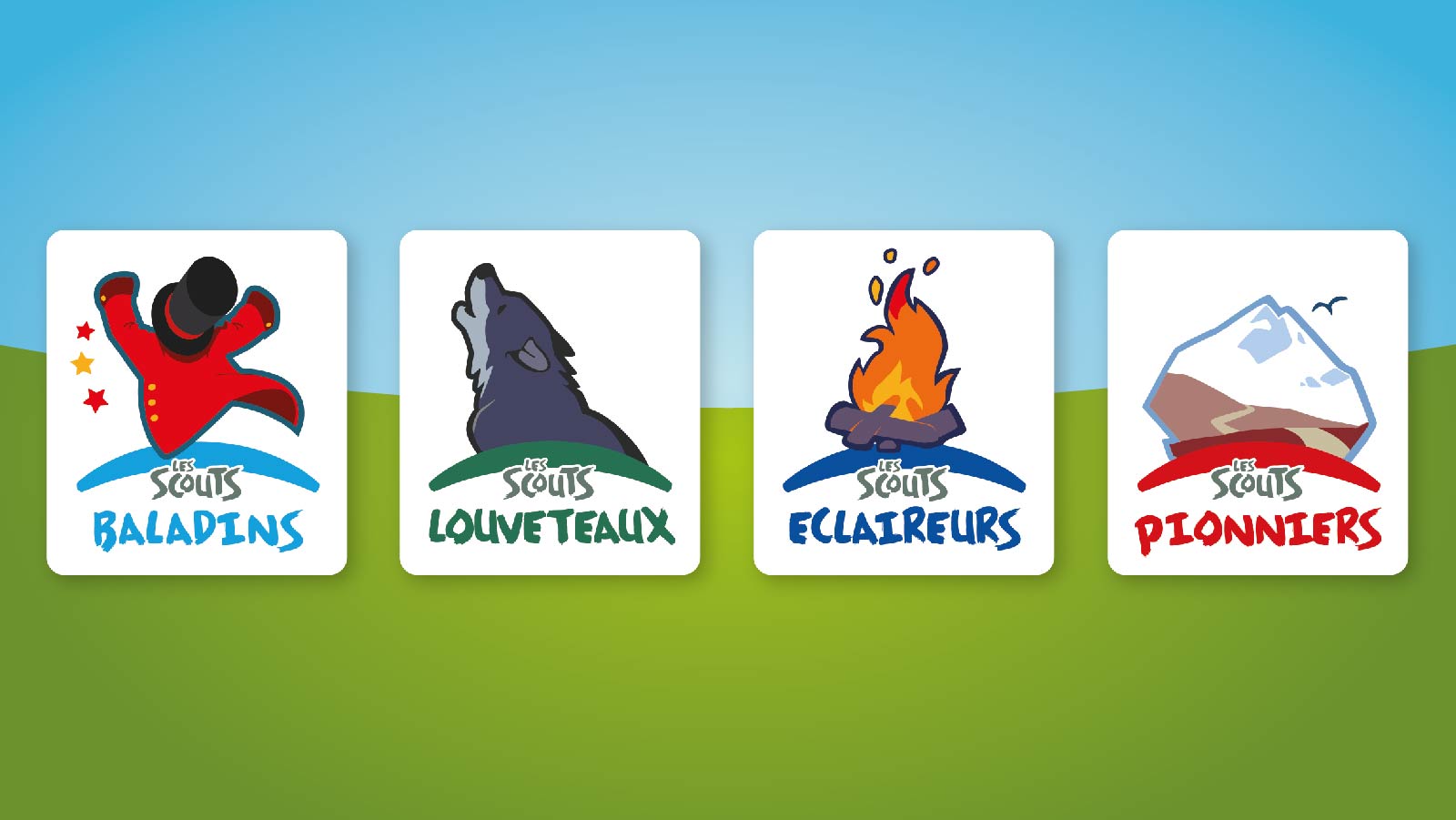 Chers loups, chers parents, C’est le jour J ! Vous allez enfin avoir la chance de découvrir le carnet de camp et ses différentes informations si mystérieuses. Es-tu prêt à vivre une aventure inoubliable en notre compagnie ? Nous en tout cas nous sommes au taquet ! Si vous désirez avoir plus d’informations ou nous posez des questions, nous sommes à votre disposition après les réunions ou via notre mail. Bonne lecture…En pratique : • Lieu et adresseOù ? Roulement de tambour… Pour venir passer 10 jours inoubliables en vivant une aventure palpitante, nous te donnons rendez-vous à Waimes dans la province de Liège. L’adresse exacte est la suivante : 22 Rue Coirville, 4950 WAIMES (Buvette de foot du RFC Wallonia Waimes)Pour le courrier, il suffira de rajouter le nom de votre enfant + Meute 34 BW au début de l’adresse ci-dessus.• Dates et heures Pour ne pas changer les bonnes habitudes, le camp se déroulera du 1er au 10 juillet. Rdv à l’endroit de camp le 01 juillet à 14h00. La fin du camp est prévue le 10 juillet à 10h30 à l’endroit de camp. Nous comptons sur vous pour vous arranger le mieux possible pour le covoiturage. • Téléphone (seulement en cas d’urgence !) Nous emmenons évidemment nos téléphones au camp. Cela dit, pour le bon déroulement du camp, nous vous demandons de nous contacter uniquement en cas de problème urgent. Pour tout contact avec votre enfant, le courrier reste le meilleur moyen. Voici les numéros des différents membres du staff : Akela (Célia) - 0471/30 71 44 Sahi (Charlotte W.) - 0471/ 70 27 30 Kala Nag (Souleymane) - 0473/ 20 73 02 Hathi (Raphaël) - 0497/ 20 24 38 Phao (Charlotte S.) - 0497/ 42 63 15Keshava (Maloé) - 0497/ 36 39 41Sona (Odile) - 0488/ 47 33 30 • Prix Le prix du camp est fixé à 120 euro par loup. Nous rappelons que certaines mutuelles ou certains emplois permettent le remboursement partiel, voir intégral du camp de votre ou de vos enfants (si vous vous trouvez dans ce cas de figure, prévenez-nous et nous vous donnerons une attestation de présence de votre/vos enfant(s) à la fin du camp). Celui-ci sera à payer sur le compte louveteau.!!!ATTENTION : Suite à la période particulière que nous vivons à cause du Covid-19, nous vous demandons de ne pas payer le prix du camp tout de suite. Nous vous enverrons un mail dès que nous recevrons la confirmation que celui-ci ait bien lieu !!!• Fiche médicale Nous vous avions demandé en début d’année de compléter la fiche médicale de votre ou vos enfant(s). Ceci est essentiel pour nous afin de pouvoir réagir en cas de problèmes éventuels. Pour ceux qui ne nous l’ont toujours pas rendue, il est indispensable de le faire pour le camp. Si jamais quelque chose que vous aviez mentionné dans la fiche médicale de début d’année se révèle être faux maintenant, merci de bien vouloir recompléter la fiche médicale. • Remarques diverses - Les sizainiers ont le droit d’apporter un canif. Cependant, celui-ci sera pris en début de camp pour des raisons de sécurité. Ils pourront l’utiliser lors des moments appropriés. Notez à ce moment-là son prénom dessus… les canifs ayant une fâcheuse tendance à tous se ressembler. Pour tous les autres, il est interdit d’en apporter un. - Tout objet électronique n’a pas sa place au camp. Cela concerne donc par exemple les GSM, les lecteurs MP3, consoles portables, etc. - Les louveteaux peuvent apporter autant de bonbons qu’ils le souhaitent, mais nous vous demandons de bien vouloir nous les remettre en main propre au début du camp afin que nous puissions les redistribuer tout au long du camp aux moments adaptés. • ! Rappel important ! Merci de vérifier que vos enfants n'ont pas de poux avant de venir au camp. Si c’est le cas, merci de leur faire un shampoing afin de ne pas laisser les poux se propager sur la tête de nos chers louveteaux. Nous serons intransigeants là-dessus car nous ne voulons pas perdre de temps à faire des shampoings aux enfants concernés comme cela a déjà pu arriver dans le passé. C’est pourquoi, nous avons décidé que si un enfant avait des poux, nous téléphonerons aux parents concernés afin qu’ils viennent récupérer leur enfant. Bien sûr, il pourra revenir pour la suite du camp s’il n’a plus de poux. Nous espérons ne pas en arriver là car cela ne nous amuse absolument pas…• Matériel 1) Uniforme impeccable (foulard, pull et short) 2) 4 objets (ficelle, bic, bloc-notes, mouchoirs) 3) La carte d’identité (à remettre aux chefs au début du camp) 4) Matelas pneumatique une personne. (Pas de lit de camp, ni de matelas trop haut) 5) Sac de couchage, oreiller et couverture 6) Pyjama ou robe de nuit 7) Essuies et gants de toilette 8) Savon et shampoing (biodégradable si possible) 9) Peigne ou brosse 10) Brosse à dents et dentifrice 11) Sous-vêtements en suffisance 12) Shorts en suffisance 13) Deux ou trois pantalons 14) T-shirts en suffisance 15) Trois pulls chauds 16) Un vêtement imperméable 17) Maillot de bain et bonnet (lunette et brassard de piscines éventuellement) 18) Bonnes chaussures de marche 19) Une autre paire de chaussure + une paire de pantoufle 20) Sacs à linge sale 21) Montre (Vieille montre si possible) + lampe de poche 22) Jeux de cartes, livres, petits jeux 23) Crème solaire et casquette ou chapeau (vive le soleil !) 24) Chaussures d’eau 25) Gourde 26) Boite à tartine 27) Déguisement en lien avec le thème du camp (voir carnet de camp) 28) Un doudou si votre enfant le désire pour bien dormir ! • Carnet de camp Cela fait plusieurs années que nous réalisons le carnet de camp. Vous l’appréciez toujours autant, nous réitérons donc l’expérience. Mais certains d’entre vous, doivent quand même s’interroger et se demander ce dont il s’agit…En fait, ce carnet est un dossier spécialement POUR votre enfant. Via celui-ci, il va pouvoir raconter ce qu’il a fait tout au long du camp. En plus de ce journal de bord, il retrouvera au fil des pages des dessins à colorier, des petits jeux, énigmes,… Il contient également certains chants importants à connaitre. Mais l’élément central, celui qui est source d’un intérêt immense, c’est le thème du camp. En effet, vous retrouverez celui-ci au fil des pages du carnet pour votre plus grand plaisir (mais surtout celui de votre enfant). Nous vous invitons chaudement à imprimer ce carnet afin que votre enfant puisse y retranscrire toutes ses folles et passionnantes aventures.Nous vous enverrons celui-ci dès que l’on recevra la confirmation que le camp ait bien lieu… Petit message de la part du staff Vous l’aurez compris, ce « camp 2020 » doit rester avec des guillemets pour le moment. Nous sommes conscients que cela puisse poser problèmes à certains d’entre vous, notamment au niveau des paiements… Pour ce genre de problèmes, n’hésitez pas à contacter le staff d’unité. Également, nous vous demandons de ne pas faire trop espérer votre/vos enfant(s) au cas où ce camp viendrait à être annulé. Si camp il n’y a pas, nous trouverons des solutions afin que toute la meute puisse se faire un au-revoir correct…En espérant voir votre petit loup au camp !҉ Le staff louveteaux qui les attend avec impatience.